Ҡ А Р А Р                                                                                                 ПОСТАНОВЛЕНИЕот  09  января  2023 г.                                                                        № 1«Об утверждении Реестра муниципальных услуг администрациейсельского поселения Кузяновский  сельсоветВ целях обеспечения доступа физических и юридических лиц к достоверной и актуальной информации о муниципальных услугах  сельского поселения Кузяновский  сельсовет, в соответствии со статьей 11 Федерального закона от 27.07.2010 № 210-ФЗ «Об организации предоставления государственных и муниципальных услуг» Администрация  сельского поселения Кузяновский  сельсовет муниципального района Ишимбайский район Республики Башкортостанп о с т а н о в л я е т: Утвердить Реестр муниципальных услуг  сельского поселения Кузяновский сельсовет в редакции согласно приложению к настоящему постановлению (Приложение 1).  Признать утратившими силу постановления Администрации  сельского поселения Кузяновский  сельсовет №17 от 29.06.2012 «Об утверждении  перечня муниципальных услуг (функций), оказываемых администрацией   сельского поселения Кузяновский сельсовет муниципального  района Ишимбайский  район  Республики  Башкортостан.  Обнародовать путем размещения настоящего постановления на официальном Интернет-сайте Администрации  сельского поселения  Кузяновский сельсовет.Настоящее постановление вступает в силу после его официального обнародования.Контроль за исполнением настоящего постановления оставляю за собой.Глава  Администрациисельского поселения Кузяновский сельсовет                                                                                     Шаяхметов  И.А.Башкортостан Республикаhы Ишембай районы муниципаль районы Көҙән  ауыл советы ауыл биләмәhе хакимиәте 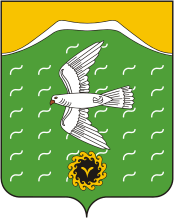                  Администрация сельского поселения                  Кузяновский сельсовет                  муниципального района                  Ишимбайский район                  Республики БашкортостанСовет  урамы, 46,Көҙән  ауылы, Ишембай районы, Башкортостан Республикаһы453234Тел.; 8(34794) 73-243, факс 73-200.Е-mail: kuzansp@rambler.ru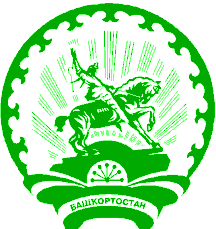                  ул. Советская, 46,                 с.Кузяново, Ишимбайский район,                  Республика Башкортостан                453234                Тел.; 8(34794) 73-243, факс 73-200.                 Е-mail: kuzansp@rambler.ru